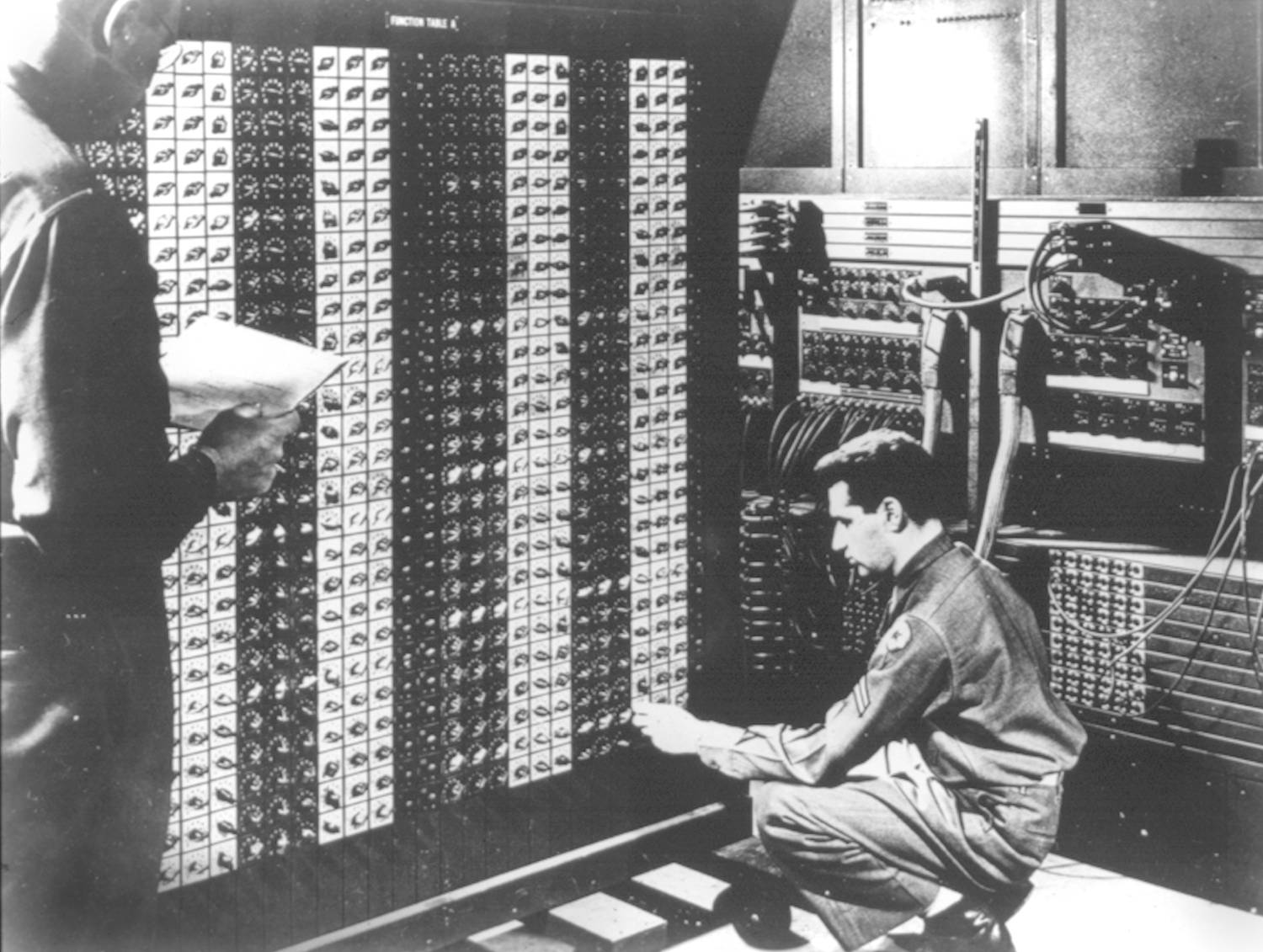 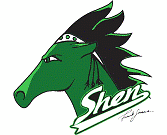 Polymorphism: In C++ and Java, polymorphism allows the ability for child classes to respond to the same message uniquely.Classic polymorphic example:You want to create a drawing program, with different types of shapesYou have a base class, with the upper left X and Y of where the shape is to be drawn and a draw  method.Subclasses all extend the base class, and each over-rides the draw methodAbstract base class: Has at least one abstract method, cannot be instanciated.Abstract method: Signature defined in parent, HAS NO IMPLEMENTATION, MUST BE OVER-RIDDEN.  Can have variables and concrete methods.